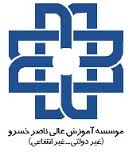                                                                   بسمه تعالی فرم پیشنهاد استاد راهنما ( قبل از ارائه پروپوزال  )پیشنهاد اولیه استاد راهنمادانشجو مکلف است اولویت های اولیه را به اساتید مؤسسه اختصاص دهد و در اولویت های بعد از اساتید سایر دانشگاهها طبق ضوابط پیشنهاد دهد.اگر استاد راهنما خارج از مؤسسه انتخاب شود در این صورت استاد مشاور بایستی از مؤسسه باشد.در صورت تایید گروه آموزشی امکان تغییر استاد راهنما میسر نمی باشد و برای تغییر ، مراحل باید مجدداً تکرار شود.ارائه اصل فرم مذکور همراه با پروپوزال به گروه آموزشی الزامی می باشد.دانشجوی گرامیاساتید راهنما پیشنهادی شما در جلسه مورخه .............. گروه آموزشی مؤسسه مطرح و با آقای/خانم  ...........................................موافقت بعمل آمده است ، و همچنین استاد مشاور جنابعالی آقای/خانم ............................... می باشد.                                                                                                                                                  مدیر گروه :                                     امضاء : مدیر گروه محترماینجانب آقا / خانم ................................ دانشجوی رشته ............................ به شماره  دانشجویی ......................... ورودی ........ تا تاریخ ..................... تعداد ............ واحد درسی از دروس مصوب دوره کارشناسی ارشدرا با معدل ..............گذرانده ام .لذا خواهشمند است در خصوص پیشنهادات ذیل اقدام لازم را مبذول فرمائید.                                                                                                                 نام و امضاء :                                                                                                                  تاریخ :ردیفنام و نام خانوادگیشماره تماسE-mail       123